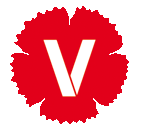 VÄNSTERPARTIET LidingöLika möjligheter, jämlika villkor 
- En vision om ett Lidingö för allaVÄNSTERPARTIETS FÖRSLAG TILL BUDGET FÖR år 2015 och plan för 2016-2017 FÖR LIDINGÖ STADSammanfattning av Vänsterpartiets budgetförslag:Bra, kommunalt drivna, skolor i varje stadsdel och goda uppväxtvillkor för barn och unga; 17,5 Mkr tillförs förskola och skola.Tryggare ålderdom; 22,5 Mkr satsas på god kvalitet inom äldreomsorgen.Förebyggande arbete för barn, unga och utsatta kvinnor inom socialtjänsten, 1,7 Mkr En ö rik på kultur och aktiviteter för alla åldrar, Kultur och fritidsnämnden tillförs 1,7 MkrEn tillgänglig och trafiksäker ö, Tekniska nämnden tillförs 2 MkrFör att finansiera dessa satsningar om totalt 46 Mkr föreslås en skattesats om 18,95 kronor, 42 öre lägre än 2005, 33 öre högre än 2014.Alla gynnas av gemensamma lösningarUtbyggnaden av den offentliga sektorn har varit förutsättningen för uppbyggnaden av vårt välfärdssamhälle och för ett fungerande, välutvecklat näringsliv. Den har varit helt avgörande för kvinnornas möjligheter att försörja sig själva och betytt mycket för både jämställdhet och jämlikhet i samhället! Vårt land saknar inte resurser – varken finansiella eller mänskliga. Däremot är det obalans i fördelningen av dem. Vänsterpartiet slår vakt om och vill utveckla den gemensamma omsorg stadens verksamheter är uttryck för. Besparingar och privatiseringar får inte bli det som dominerar stadens liv. I dagens kommunalpolitiska frågor verkar vi tvärtom för lösningar som pekar fram mot ett samhälle där rättvisa, omsorg och gemenskap är självklara begrepp! Marknadslösningar gynnar de som har det bäst ställt. Vår lösning är att satsa på rättvis fördelning och en offentlig sektor som alla medborgare har tillgång till. Utförsäljning av våra gemensamma tillgångar som allmännyttiga Lidingöhem är förskingring av skattebetalarnas pengar och innebär att vi gemensamt bekostar vinsten för de privata aktörer eller privatpersoner som investerar i de objekt som för tillfället är till salu. Offentligt ägande gynnar istället alla och är en tillgång för alla kommuninvånare den dag vi eller våra barn och barnbarn t ex behöver en egen bostad.   Vårt budgetförslag vägleds av följande mål:1. Ett solidariskt Lidingö där människors välfärd går före ekonomisk vinstPå Lidingö ska människor i alla åldrar, med olika social, ekonomisk och kulturell bakgrund välkomnas till en kreativ och hälsosam miljö att bo, arbeta och studera i. Här ska man kunna finna rekreationsmöjligheter och kulturell stimulans i orörd natur, vackra parker och välvårdade kulturmiljöer. Här ska alla ha råd att bo och bebyggelsen ska vara varierad. Lidingö ska ha ett generöst flyktingmottagande med möjlighet till kontaktfamiljer och kontaktpersoner för ensamkommande flyktingbarn. Lidingö ska uppfylla FN:s barnkonvention och konvention för personer med funktionsnedsättning och arbeta aktivt mot alla former av diskriminering med speciell inriktning på mäns våld mot kvinnor och förtryck av sexuella och etniska minoriteter.2. Ett demokratiskt Lidingö, där alla är delaktiga i formandet av vår gemensamma välfärdAlla kommunens medborgare ska ha möjlighet att påverka sin vardag och den kommun de lever i. Ungdomarna ska få en utbildning som gör dem redo att ta ansvar och påverka samhället. Det ska finnas ett varierat utbud av fritidsaktiviteter såväl för unga som vuxna. De som brukar vård, skola och omsorg ges reellt inflytande. Alla ska kunna känna trygghet och samhälleligt stöd i livets olika skeden.3. Ett ekologiskt, socialt och ekonomiskt hållbart LidingöLidingö har ett unikt läge som skärgårdsö i storstadsregion, men är också en del av Sverige, Norden, Europa och världen. Lidingö ska vara en föregångare när det gäller energisparande och klimatsmart uppvärmning och kommunikation. Lidingö ska handla ekologiskt och rättvist och värna biologisk mångfald, natur och vattenområden. Vår stad ska präglas av solidaritet – lokalt mellan stadens medborgare, globalt med de exploaterade länderna och för framtiden med kommande generationer. Lidingö bör certifiera sig som en rättvisemärkt kommun – Fairtrade City. BudgetförslagetStadens verksamheter skall i huvudsak finansieras solidariskt via kommunalskatten. Vänsterpartiets förslag till utdebitering innebär att Lidingö fortsätter att ligga under snittet för riket i utdebitering. I det följande redovisas de viktigaste punkterna där Vänsterpartiet har ändringsförslag jämfört med majoritetens budgetförslag.Plan 2015-2016Nämnderna måste få rimliga förutsättningar för åren 2016 och 2017. Budgetramarna ska utgå från en realistisk beräkning av löne- och kostnadsökningar, befolkningsutvecklingen och den budget Vänsterpartiet föreslår för 2015. För vissa nämnder krävs en högre uppräkning än budgetförslagets två procent. Detta kommer troligen att innebära ett behov av viss skattehöjning även de åren. Ändringsyrkanden:Vänsterpartiet föreslår att kommunfullmäktige beslutar fastställa Vänsterpartiets förslag till budget 2015, avseende plan för verksamheten och ekonomin 2015 inklusive taxor och avgifter, och en utdebitering om 18,95 kronor, samt en plan för ekonomin för 2016 och 2017. Beslutet innebär att nämndernas budgetförslag fastställs med de ändringar som följer av Vänsterpartiets budgetförslag enligt bilaga 1.Bilaga 1, yrkanden om ökad ramBilaga 2Inriktning för ändringar avgifter för omsorgen om funktionsnedsatta och äldreKorttidsboendeVid korttidsboende har den enskilde kvar sitt ordinära boende. Att debitera avgift för boende i korttidsboende innebär dels att den som beviljats korttidsboende i praktiken får dubbel hyra, dels en klar risk att den enskilde inte har sitt förbehållsbelopp kvar. Därför ska ingen avgift tas ut för själva boendet. DagverksamhetDagverksamhet är en viktig insats för att underlätta kvarboende, och fungerar i många fall som en oersättlig avlösning för anhöriga. Avgiften för dagverksamhet ska därför inte överstiga hemtjänst i nivå 3. Ingen avgift ska tas ut för resa till/från dagverksamhet.Avgifter för matAvgifterna för mat i dagverksamhet, boenden med särskild service, LSS-boenden, särskilt boende med heldygnsomsorg enligt SoL och korttidsboende ska inte överstiga vad den enskilde skulle ha betalat om han/ hon själv kunnat tillreda maten. Avgifterna ska därför inte överstiga Konsumentverkets hushållsbudget.  Avgiften i den nivå den har i staden idag inkluderar avgift för tillredningen vilket ska jämställas med vård- och omsorgsavgiften och reduceras så att den enskilde har kvar sitt förbehållsbelopp, och inte tas ut alls när insatsen är beslutad enligt LSS. KommunstyrelsenStadsledningskontoret tillförs resurser för att dels kunna arbeta med en revidering av planen för centrum/Torsvik i syfte att kunna inrymma fler bostäder inom detta område, med tonvikt på hyreslägenheter, dels kunna utvidga programmet för detaljplaner för Högsätra/Bergsätra till att innefatta området längs spårvägen från Baggeby till Skärsätra för att få en helhetsbild över lämplig framtida lokalisering av ny bebyggelse.Staden har ett ansvar för att det finns skolbyggnader för Lidingös ökande antal grundskoleelever. Kostnaden för investeringar i stadens grundskolor ska ses i det perspektivet. De fristående skolorna har inget ansvar för ny- och ombyggnationer av skollokaler. Det blir inte konkurrensneutralt när de kostnaderna enbart slås ut på stadens egna grundskolor. Skolinvesteringar ska därför inte ligga i skolpengen utan finanseras genom kommunalskattebidrag i fastighetskontorets budget.UtbildningsnämndenAlla barn ska ha rätt till en bra och utvecklande förskola, skola och skolbarnsomsorg, i grupper med rimlig storlek, pedagogisk mångfald och väl utbildad personal. Varje barn måste få det stöd och den trygghet han eller hon behöver. Fler lärare, bättre arbetsvillkor, en ökad vuxentäthet och mindre barn- och elevgrupper är viktiga mål.Staden ska svara för att det finns en kommunalt driven grundskola med hög kvalitet i varje stadsdel. Skolorna måste få tillräckliga resurser för att kunna stödja elever som behöver mycket lärarstöd/vuxenstöd, och att elever med behov uppmärksammas tidigt. Skolmaten bör produceras i lokala tillagningskök för att bli billigare, för att minska frekvensen av skolmat som slängs varje dag, för att öka kvaliteten och för att minska klimatpåverkan. Skola och förskola ska utveckla sitt pedagogiska tänkande och ha ett ömsesidigt utbyte av kunskap och erfarenheter. Samarbete, inte konkurrens, ska prägla förskolor och skolor i Lidingö.Förskole-, grundskole- och gymnasiepengen räknas i vårt budgetförslag upp med fyra procent (majoriteten föreslår 3 resp. 2,5 %), för att möjliggöra en långsiktig satsning på höjda lärarlöner alternativt ökad personaltäthet beroende av vad den enskilda verksamheten behöver prioritera. För åren 2016 och 2017 höjs pengbeloppet med tre procent (majoriteten föreslår 2 %). Gymnasiepengen ska inte sänkas, oavsett nivå på länsnivå.De 0,7 Mkr som budgeteras för vårdnadsbidrag omdisponeras till annan angelägen anslagsfinansierad verksamhet. Musikskolan tillförs resurser för att ännu bättre kunna fungera som ett nav för skapande och kulturella verksamheter, med nära samarbete med bl.a. Sagateatern. Stöd- och omsorgsnämndenVar och en ska garanteras den hjälp hon eller han behöver oavsett funktionsnedsättning eller ålder. När omsorgsbehovet blir stort ska den som så önskar snabbt få plats i särskilt boende. Anhöriga ska garanteras individuellt utformat stöd. All hemtjänst ska utformas i nära och förtroendefull samverkan mellan omsorgstagaren och utföraren. Omsorgen ska ges med hög personkontinuitet. Personalen ska ha frihet att vara lyhörd mot den äldres egna önskemål och ha den tid som krävs för att ge den hjälp omsorgstagaren önskar. Maten ska så långt möjligt lagas i den äldres hem. Att, som majoriteten föreslår, valfriheten ska begränsas till val av matlådor är inte en värdig äldreomsorg. Maten är en viktig del av livet även på ålderns höst och ska hålla god kvalité. Staden ska tillsammans med landstinget skapa ett team med vårdbiträde, sjuksköterska, läkare och rehabiliteringspersonal, som kan ge äldre med omfattande vård- och omsorgsbehov en sammanhållen och kvalificerad vård och omsorg i hemmet. I ett första steg ska staden verka för en ökad användning av samordnad individuell plan (SIP).Genom personlig assistans ska personer med funktionsnedsättningar få det stöd man behöver i sitt vardagsliv. Hjälpen ska utformas så att man kan styra sitt liv själv. Även personer som inte tillhör LSS personkrets, särskilt personer med långvarig psykisk störning, måste, i den mån de inte har arbete på den öppna arbetsmarknaden, garanteras en meningsfull sysselsättning. Stöd- och omsorgsnämndens verksamhetsidé är bra. En trygg och värdig omsorg förutsätter dock att personalen har tid. Nämndens vision och de medel som nämnden vill ställa till förfogande för äldreomsorgen stämmer inte överens. Vänsterpartiet budgeterar för en bättre bemanning. Hemtjänstpengen är låg i Lidingö och Vänsterpartiet föreslår att den under en tvåårsperiod höjs från budgeterat snittbelopp 302 kr till den genomsnittliga nivån för landet, som enligt SKL:s kartläggning är 367 kr för 2014. Ersättningen till särskilt boende inkl. servicehus räknas upp med fem procent i stället för tre procent för att närma sig ersättningsnivån i t.ex. Stockholms stad. Detta för att kunna klara en något bättre bemanning och därmed bättre förutsättningar för en personcentrerad omvårdnad.Avgiften för mat överstiger vida Konsumentverkets hushållsbudget, avgifterna för dagverksamhet och korttidsboende är anmärkningsvärt höga. Vänsterpartiet vill sänka dessa avgifter enligt bilaga 2.SocialnämndenVänsterpartiet vill ha en socialpolitik som ser individen och som strävar efter att hitta lösningar i samråd med de personer som söker hjälp. Alla insatser ska ske med respekt för den enskildes rätt att själv bestämma över sitt liv. Den enskildes förmåga och vilja till rehabilitering ska tas tillvara. Staden ska hjälpa utsatta barn och ungdomar så tidigt som möjligt då det ökar förutsättningarna för att de ska få ett bra liv. Stadens arbete med barn och ungdomar ska ske på ett flexibelt sätt i nära samverkan mellan olika förvaltningar, föreningar och föräldrarna själva.Staden ska öka stödet till kvinnojouren och verka för att det alltid finns stöd och boende för kvinnor som drabbas av mäns våld eller våld i nära relationer, även om de inte vill journalföras. Stadens arbete för utsatta kvinnor behöver förstärkas. Staden ska avsätta tillräckliga resurser för arbetet med att stödja människor att bryta missbruk. Staden ska se till att ingen kommunmedborgare blir hemlös eller står utan värdigt boende. Vänsterpartiet budgeterar för att säkerställa ett fortsatt bra förebyggande arbete, insatser för utsatta kvinnor samt att kunna sänka avgifterna för familjerådgivning och kontaktfamilj. Om den ökade ram majoriteten tillför socialnämnden för ekonomiskt bistånd inte räcker ska socialnämnden tillföras de medel som krävs.Kultur- och fritidsnämndenKultur är en del av vår livsluft, och en viktig del av stadens hälsoprofil, och växer fram i mötet mellan människor. Kultur kan inte och får inte styras av politiska beslut, däremot kan vi genom politiska beslut på olika sätt skapa förutsättningar för ett rikt kulturliv. Staden ska ge förutsättningar för ett varierat utbud av fritids- och kulturaktiviteter, bland annat genom attslå vakt om och utveckla Sagateatern. särskilt se till tjejers och unga kvinnors behov av fritidsaktiviteter, och verka för att tjejer får samma förutsättningar som killar.  värna och utveckla vårt väl utrustade bibliotek genom generösa öppettider och den uppsökande verksamheten bland barn och ungdomar, pensionärer och personer med funktionsnedsättning. utöka stödet till kulturaktiviteter i stadens regi och till studieförbund och föreningar. tillgodose behovet av lokaler för föreningsliv och aktiviteter såsom utövande av konst, musik och teater, samt att föreningar som bedriver verksamhet för barn och unga, för äldre och för personer med funktionsnedsättningar har subventionerade lokalkostnader. Vänsterpartiet föreslår att Kultur- och fritidsnämnden får ökade medel för Sagateatern, kulturaktiviteter och föreningsstöd. Avgifter för Sagateatern, simundervisning och simhall bör sänkas. Tekniska nämndenSåväl miljö- som hälsoskäl talar för att prioritera gående och cyklister i all trafikplanering. Staden ska främja kollektivtrafiken i kommunen och underlätta att ta cykeln istället för bilen. Lidingös grönområden är en ovärderlig resurs för rekreation och allehanda friluftsaktiviteter. Det är viktigt att dessa hålls lättillgängliga sommar som vinter. De unika och natursköna områdena i kommunen måste bevaras och vårdas.Staden ska satsa på bra gång- och cykelvägar och verka för att det blir lättare att cykla eller ta spårvagnen eller bussen och låta bilen stå, då bilismen är den största miljöförorenaren i Stockholmsområdet. Säkerheten för gående och cyklister måste förbättras. De viktiga cykelstråken bör uppfylla Trafikverkets förslag till utformning av snabba cykelstråk. Biltrafiken ska ske på de oskyddade trafikanternas villkor.Staden ska verka för att allt avfall, även matavfall, från såväl hushåll som industri och kontor ska källsorteras för återvinning, utvinning av biogas i Käppalaverket eller nyttiggöras på annat sätt. Detta förutsätter småskaliga, bostadsnära miljöstationer, där hushållen enkelt kan lämna sitt sorterade avfall.Skogarna är till för rekreation och friluftsliv. Detta syfte ska vara vägledande för hur de sköts. Vid planering av skötsel av öns grönområden är det angeläget att ta tillvara den kunskap som finns hos öns frilufts- och miljöorganisationer.För att kunna påskynda arbetet med att göra staden trafiksäkrare genom t.ex. bättre gång- och cykelvägar, och öka tillgängligheten för personer med funktionsnedsättningar föreslår Vänsterpartiet att tekniska nämnden får en ökad budgetram.Vänsterpartiet anser inte att en investering inkl. projektering om drygt 10 Mkr för Södra Huvudleden sträckan Lejonvägen-Bodalsvägen har tillräckligt hög prioritet utan föreslår att dessa medel omdisponeras för investeringar i GC-nätet.FinansieringSammantaget föreslår Vänsterpartiet ökade satsningar med cirka 46 Mkr. För det krävs en ökning med 33 öre från stadens skattesats för 2014 om 18,62 till 18,95 kr.Budget 2015Ökad ramNämndTkrKommunstyrelsen6 800ökade resurser för planarbete centrum/Torsvik och längs spårvägen500kostnader för investeringar stadens skolor6 300Utbildningsnämnden11 130Pengfinansierad verksamhet, 4 % istf 3 % resp. 2,5 %10 130Kostnader för investeringar i stadens skolor belastar inte stadens grundskolor0Medel för vårdnadsbidrag omfördelas till annan anslagsfinansierad verksamhet 0Musikskolan, ökade resurser och sänkt avgift1 000Stöd- och omsorgsnämnden22 500Höjd peng särskilt boende inkl. servicehus 4 % istf 3 %6 100Höjning timersättningen hemtjänst för att närma sig snittet för landet14 400Sänkta avgifter måltider, korttidsboende mm2 000Socialnämnden1 650Ökade resurser förebyggande arbete, bl.a. för unga och för utsatta kvinnor1 500Sänkta avgifter familjerådgivning, kontaktfamilj150Kultur- och fritidsnämnden1 700Ökad satsning på flickor i all ungdomsverksamhet 500Ökade medel för Sagateatern500Ökade medel för kulturaktiviteter och kulturbidrag500Sänkta avgifter för barn och ungdom200Tekniska nämnden2 000Tillgänglighetsfrämjande åtgärder1 000Trafiksäkerhetsfrämjande åtgärder1 000Investering S:a Kungsvägen Lejonv-Bodalsv omdisponeras till GC-vägar0Summa45 780Skattehöjning med 33 öre till 18,95 ger cirka45 500Resultatförsämring jämfört med majoritetens förslag -280